
แบบบันทึกเวลาเรียน
กิจกรรมลูกเสือ – เนตรนารี  
 
ชั้นมัธยมศึกษาปีที่..........................ภาคเรียนที่...........................ปีการศึกษา....................................

กองที่..............................ชื่อหมู่.....................................................................................................

โรงเรียนพอกพิทยาคม รัชมังคลาภิเษก
 สำนักงานเขตพื้นที่การศึกษามัธยมศึกษาศรีสะเกษ ยโสธร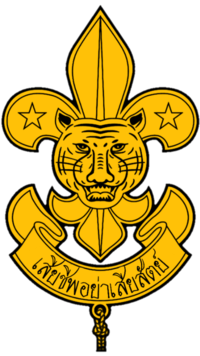 แบบบันทึกเวลาเรียน กิจกรรมลูกเสือ – เนตรนารี 

กองที่..................................................ชื่อหมู่............................................................................................................

คำปฏิญาณของลูกเสือสามัญรุ่นใหญ่
      	       คำปฏิญาณ คือ คำมั่นสัญญาที่ลูกเสือได้ให้ไว้แก่ผู้บังคับบัญชาต่อหน้าแถวในพิธีเข้าประจำกอง หรือพิธีการของลูกเสือด้วยความจริงใจหรือสมัครใจการกล่าว
                                      คำปฏิญาณทุกครั้ง ลูกเสือควรตั้งใจกล่าวคำปฏิญาณด้วยความจริงใจ และต้องปฏิบัติตนตามคำปฏิญาณที่ได้กล่าวไว้ให้ได้ด้วย คำปฏิญาณมีดังนี้
 		                  
 			  	"ด้วยเกียรติของข้า ข้าสัญญาว่า
 					ข้อ ๑ ข้าจะจงรักภักดีต่อชาติ ศาสนา พระมหากษัตริย์
 					ข้อ ๒ ข้าจะช่วยเหลือผู้อื่นทุกเมื่อ
 					ข้อ ๓ ข้าจะปฏิบัติตามกฎของลูกเสือ"
กฎของลูกเสือสามัญรุ่นใหญ่ 	      กฎ คือ ข้อกำหนดสำหรับเป็นแนวทางให้ลูกเสือนำไปปฏิบัติในชีวิตประจำวันจนเกิดเป็นนิสัยประจำตัว
 		 		กฎของลูกเสือมี ๑๐ ข้อ ดังนี้
 			 		ข้อ ๑ ลูกเสือมีเกียรติเชื่อถือได้
 					ข้อ ๒ ลูกเสือมีความจงรักภักดีต่อชาติ ศาสนา พระมหากษัตริย์และซื่อตรงต่อผู้มีพระคุณ
 					ข้อ ๓ ลูกเสือมีหน้าที่กระทำตนให้เป็นประโยชน์และช่วยเหลือผู้อื่น
 					ข้อ ๔ ลูกเสือเป็นมิตรของคนทุกคน และเป็นพี่น้องกับลูกเสืออื่นทั่วโลก
 					ข้อ ๕ ลูกเสือเป็นผู้สุภาพเรียบร้อย
 					ข้อ ๖ ลูกเสือมีความเมตตากรุณาต่อสัตว์
 					ข้อ ๗ ลูกเสือเชื่อฟังคำสั่งของบิดา มารดาและผู้บังคับบัญชาด้วยความเคารพ
 					ข้อ ๘ ลูกเสือมีใจร่าเริง ไม่ย่อท้อต่อความยากลำบาก
 					ข้อ ๙ ลูกเสือเป็นผู้มัธยัสถ์
 					ข้อ ๑๐ ลูกเสือประพฤติชอบด้วยกาย วาจา ใจที่ชื่อ – นามสกุลชั้นหน้าที่พฤศจิกายน 64พฤศจิกายน 64พฤศจิกายน 64พฤศจิกายน 64ธันวาคม 64ธันวาคม 64ธันวาคม 64ธันวาคม 64ธันวาคม 64มกราคม 65มกราคม 65มกราคม 65มกราคม 65กุมภาพันธ์ 65กุมภาพันธ์ 65กุมภาพันธ์ 65กุมภาพันธ์ 65มีนาคม 65มีนาคม 65มีนาคม 65มีนาคม 65มีนาคม 65เวลาเรียนรวมผลการเรียนที่ชื่อ – นามสกุลชั้นหน้าที่3 พ.ย.6410 พ.ย.6417 พ.ย.6424 พ.ย.641 ธ.ค.648 ธ.ค.6415 ธ.ค.6422 ธ.ค.6429 ธ.ค.645 ม.ค.6512 ม.ค.6519 ม.ค.6526 ม.ค.652 ก.พ.659 ก.พ.6516 ก.พ.6523 ก.พ.652 มี.ค.659 มี.ค.6516 มี.ค.6523 มี.ค.6530 มี.ค.65เวลาเรียนรวมผลการเรียนนายหมู่